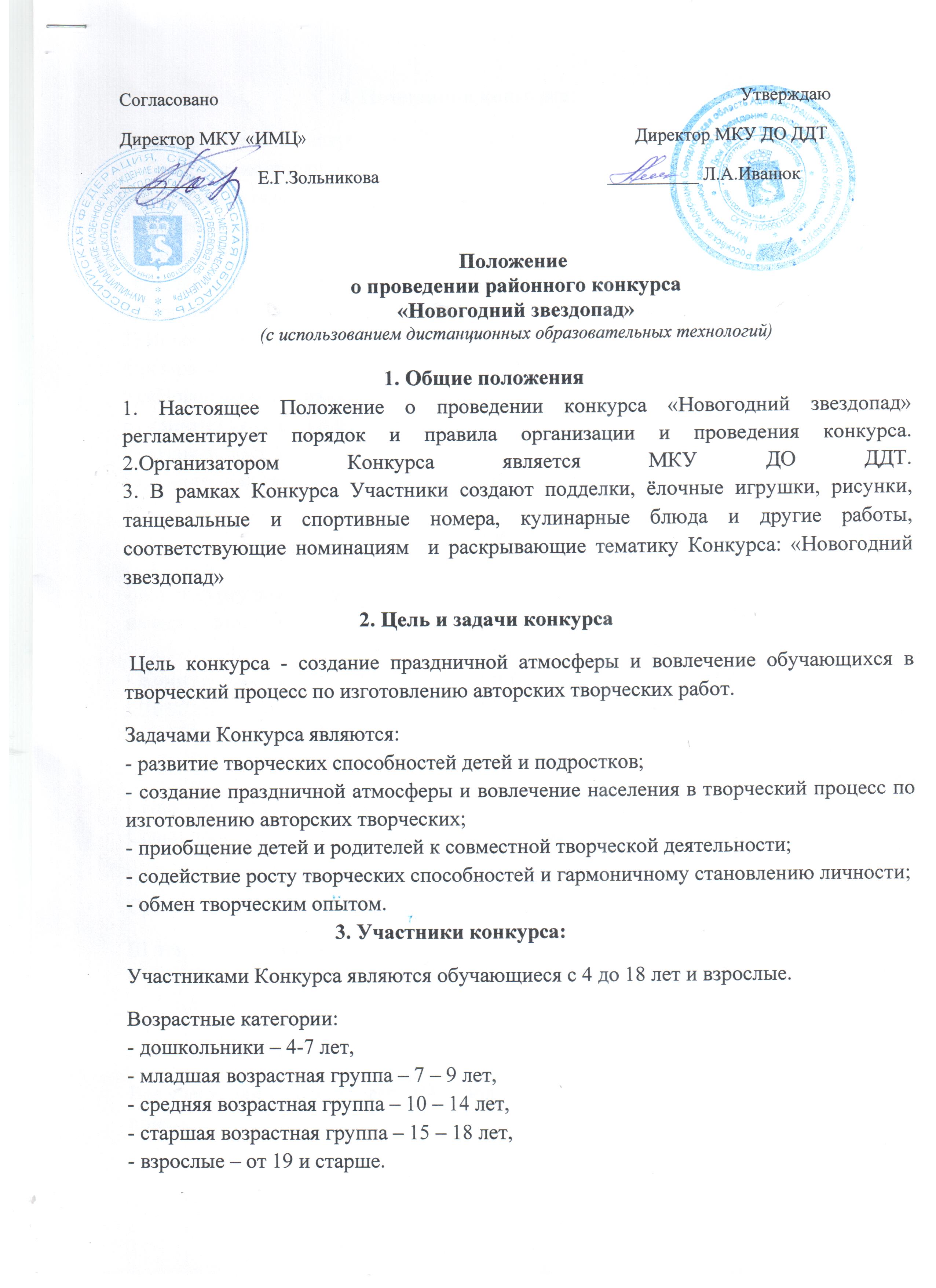                                          4. Номинации конкурса:1) Изобразительное искусство: «Зимняя сказка»;
2) Декоративно-прикладное творчество:- оформление окон: «Сказка в окошке»;- лучший символ года «Символы Нового года 2021»;- самая оригинальная новогодняя игрушка «Скоро, скоро Новый год!»;- семейное творчество «В ожидании Новогодних чудес»;4) Хореография «Новогодние звездочки»;5) Новогодние блюда «Вкусный Новый год»;6) «Зарядка Деда Мороза и Снегурочки»;
5) «Новогодняя механика 2021»;6) «Зимняя сказка из пластилина»;7) «Новый 2021 3D - год»;8)  Новогодняя сказка «Я хочу, чтоб в Новый год…».                                   5. Требования к конкурсным работам.- К конкурсу допускаются работы в электронном виде с указанием номинации, имени и фамилии участника, возрастная категория;- Конкурсные работы принимаются на странице ВК по ссылкеhttps://vk.com/topic-193986764_46662083                                            6. Порядок проведения I этап – «Сбор конкурсных работ» в онлайн-формате.
Сроки проведения: с 5 декабря – 20 декабря 2020 года.II этап – «Оценивание работ».
Сроки проведения: с 21 декабря – 23 декабря 2020 года.III этап – «Итоговый», подведение итогов и оглашение результатов
Сроки проведения: 24 декабря 2020 года.При подведении итогов победители будут определены в каждой номинации и в каждой возрастной группе отдельно.Все участники по итогам фестиваля получат сертификаты, грамоты и новогодний приз.